KLASA VDzisiaj z podręcznika temat 31. Temat dotyczący kolejnego spośród 8 błogosławieństw. 
„Błogosławieni cisi, albowiem oni na własność posiądą ziemię.” Cisi, to ludzie prawdziwie pokorni, czyli uznający prawdę o sobie. Jezus posłużył się przykładem ziarna w przypowieści Mk 4, 26-29 – Pismo Święte lub 11 wers od dołu str 86 – słowa „żniwo”. Przeczytajcie temat i uzupełnijcie karty pracy (w razie problemu z punktem „zadanie domowe w tym miejscu napisz co to jest „POKORA”.DODATKOWAO MAMY W PONIEDZIAŁEK SETNĄ ROCZNICĘ URODZIN WIELKIEGO POLAKA – ŚWIĘTEGO JANA PAWŁA II. PONIŻEJ MACIE KILKA PIEŚNI I INFORMACJI O TYM PAPIEŻU. POCZYTAJCIE, POOGLĄDAJCIE, POŚPIEWAJCIE. (W PODRĘCZNIKU NA STR. 147 – 148 TEŻ MACIE KRÓTKI ŻYCIORYS O KAROLU WOJTYLE, TYLKO U NIEKTÓRYCH MOŻE BYĆ JESZCZE TYTUŁ BŁOGOSŁAWIONY, A OD 24 KWIETNIA 2014 ROKU JEST JUŻ OGŁOSZONY ŚWIĘTYM).BARKA https://www.youtube.com/watch?v=YNr30U-C-l0 ŚWIĘTY JAN PAWEŁ II SPÓJRZ Z GÓRY OJCZE ŚWIĘTY https://www.youtube.com/watch?v=-VzHCrOyHN0 NIE ZASTĄPI CIEBIE NIKT HYMN NA 100-LECIE https://www.youtube.com/watch?v=u-XGQ4h1Qns POLSKI TEOLOG KAROL WOJTYŁA https://www.youtube.com/watch?v=9ARl-52Bzas&feature=share&fbclid=IwAR3DcjEG9ga9BTeETweioq9VgjFSKHKQZjg_Ql0ZxuTZ-bV1Sn4IUFt7l8E (włączcie też rodzicom, babciom, dziadkom, pewnie chętnie posłuchają). FILM  JAN PAWEŁ II HISTORIA PAPIEŻA https://www.youtube.com/watch?v=ZIYIkcm5JLEAlbo prezentacja:PREZENTACJA 100 URODZINY https://view.genial.ly/5eb58fbc639bfa0d0fdc1136/presentation-jan-pawel-ii-kl4?fbclid=IwAR1KvIhaJKHBj53RXIC8NvfxhEUNnvNFIrE5Hlb_PXbieXEdfVS_9sZhldU  18 MAJ 1920 NARODZINY KAROLA WOJTYŁY 16. PAŹDZIERNIK 1978 – JAN PAWEŁ II 2 KWIECIEŃ 2005 UMIERA 27 KWIECIEŃ 2014 ŚWIĘTY 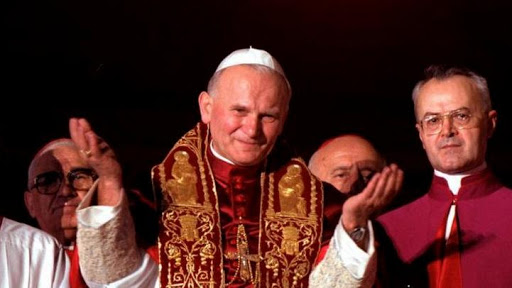 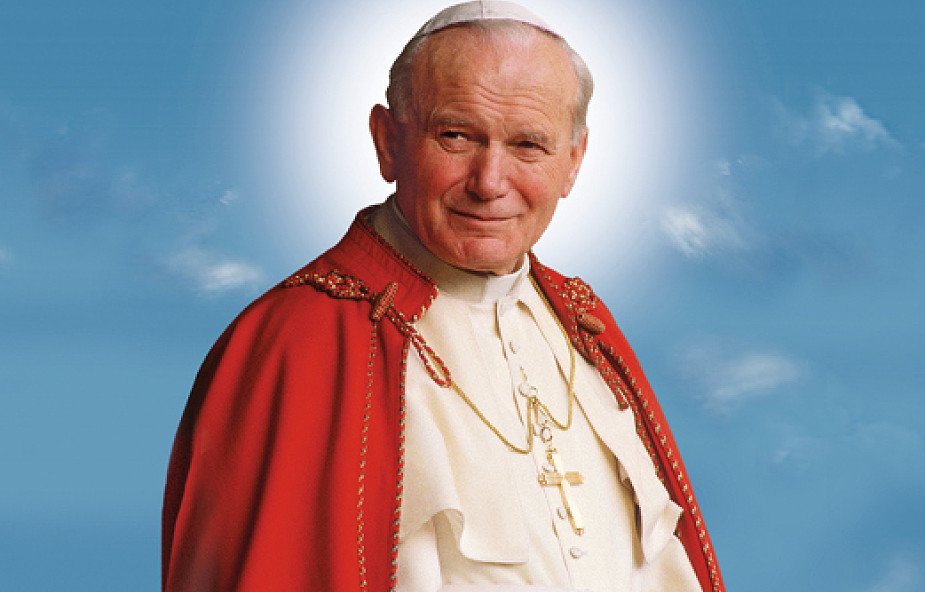 